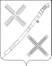 проектПОСТАНОВЛЕНИЕАДМИНИСТРАЦИИ КРАСНОГВАРДЕЙСКОГО СЕЛЬСКОГО ПОСЕЛЕНИЯ КАНЕВСКОГО РАЙОНАот_____________	№____поселок КрасногвардеецОб  отмене постановления администрации Красногвардейского сельского поселения Каневского района от 19.12.2018 г. № 150  «Об утверждении Порядка взаимодействия органов местного самоуправления и муниципальных учреждений с организаторами добровольческой (волонтерской) деятельности, добровольческими (волонтерскими) организациями»     В соответствии с экспертным заключением департамента внутренней политики Краснодарского края от 01.02.2019 года № 34.01.-04-61/19,                             п о с т а н о в л я ю:     1. Постановление администрации Красногвардейского сельского поселения  от 19 декабря 2018 года  № 150 «Об утверждении Порядка взаимодействия органов местного самоуправления и муниципальных учреждений с организаторами добровольческой (волонтерской) деятельности, добровольческими (волонтерскими) организациями» -отменить.    2. Общему отделу администрации Красногвардейского сельского поселения Каневского района (Голубятниковой):   2.1. Разместить настоящее постановление на официальном сайте Красногвардейского сельского поселения Каневского района в информационно-телекоммуникационной сети «Интернет»                                                   ( http://www.krasnogvardeets.ru/).»   2.2. Обеспечить официальное обнародование данного постановления.    3.  Настоящее постановление вступает в силу со дня его официального обнародования.Глава Красногвардейского сельского поселения Каневского районаЮ.В. Гринь